Technická špecifikácia ponúkaného tovaru.......................................................................................................................................................(obchodné meno a adresa sídla uchádzača)V ............................... dňa ................. 	Meno a podpis štatutárneho zástupcu uchádzačaKreslo - žlté (6 ks)Označenie (výrobná značka / model) ponúkaného tovaru: .......................................... Ilustračný obrázok	 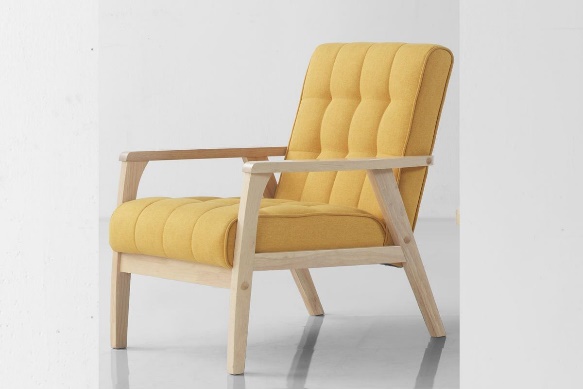 Závesné hojdacie kreslo (2 ks) – farba sivá/krémová Označenie (výrobná značka / model) ponúkaného tovaru: .......................................... Ilustračný obrázok	 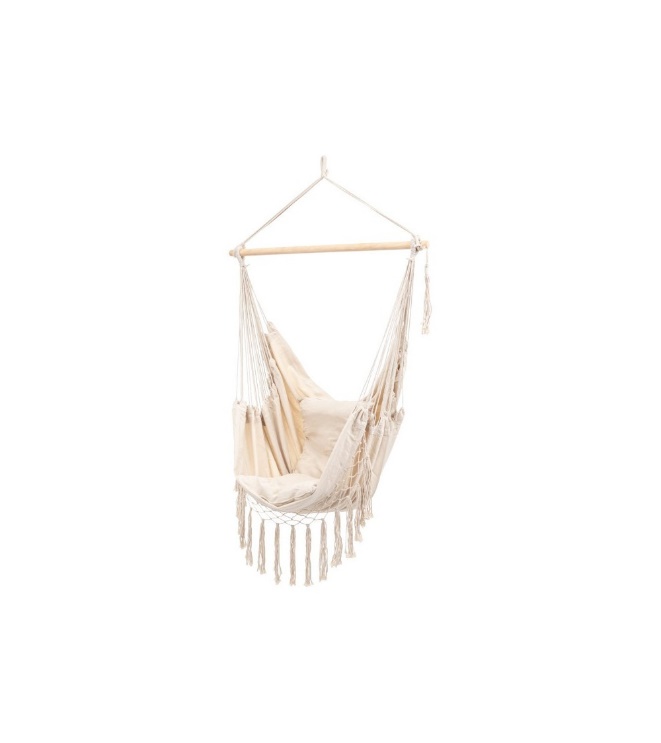 Rohová pohovka „L“ - ľavá  (1 ks) – farba sivá Označenie (výrobná značka / model) ponúkaného tovaru: .......................................... Ilustračný obrázok	 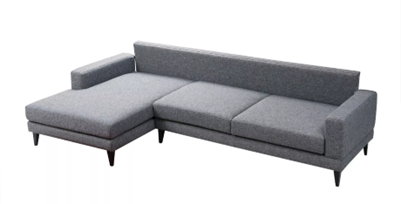 Sedací vak - tulivak (3 ks) – farba sivá/neutrálna zemitá  Označenie (výrobná značka / model) ponúkaného tovaru: .......................................... Ilustračný obrázok 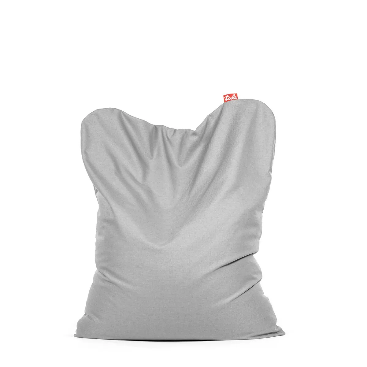 Policový regál - knižnica (4 ks) Označenie (výrobná značka / model) ponúkaného tovaru: .......................................... Ilustračný obrázok 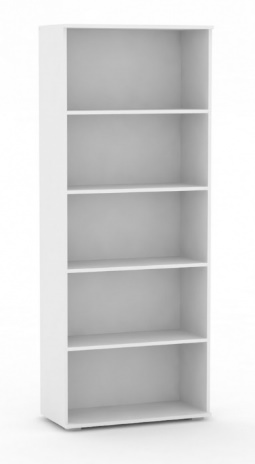 Nástenná polica (5 ks) Označenie (výrobná značka / model) ponúkaného tovaru: .......................................... Ilustračný obrázok 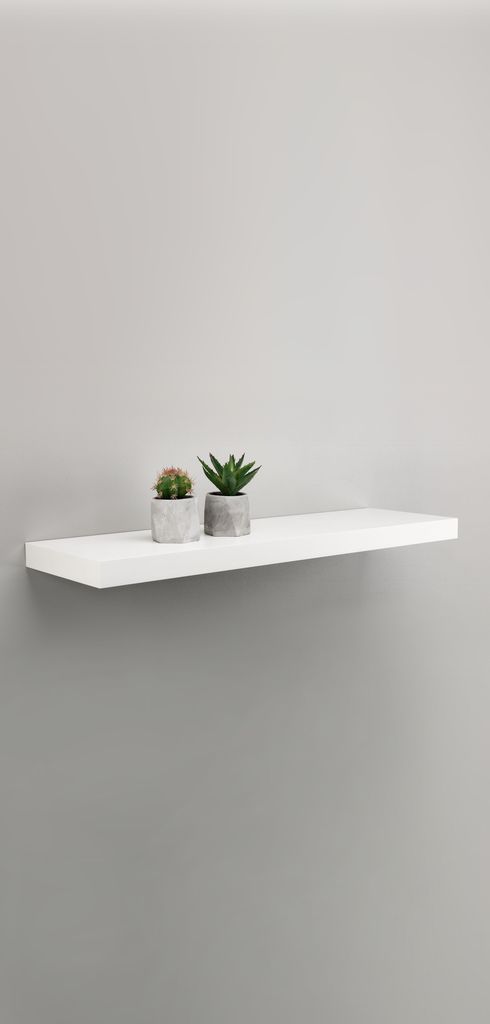 Policový diel – regál biely (4 ks)  Označenie (výrobná značka / model) ponúkaného tovaru: .......................................... Ilustračný obrázok 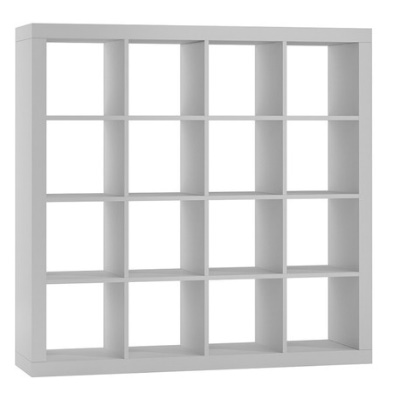 Policový diel – regál čierny (1 ks)  Označenie (výrobná značka / model) ponúkaného tovaru: .......................................... Ilustračný obrázok 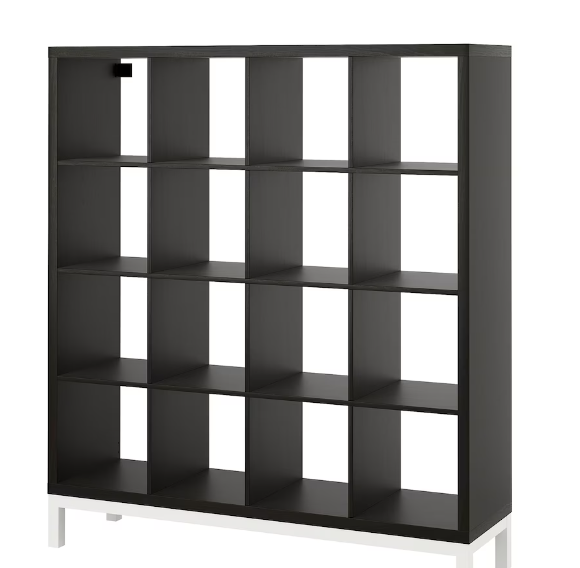 Kancelárska stolička (9 ks)  Označenie (výrobná značka / model) ponúkaného tovaru: .......................................... Ilustračný obrázok 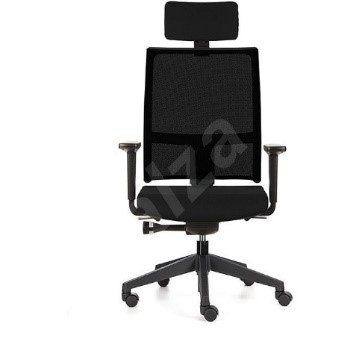 Jedálenská stolička (13 ks) Označenie (výrobná značka / model) ponúkaného tovaru: .........................................................................Ilustračný obrázok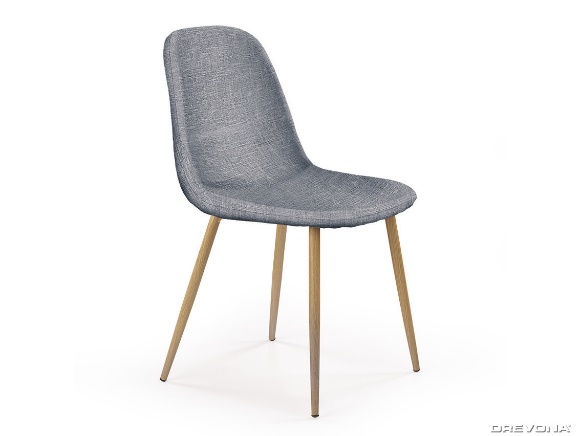 Stôl kancelársky (väčší 1600 – 1650) (2 ks) Označenie (výrobná značka / model) ponúkaného tovaru: .......................................... Ilustračný obrázok 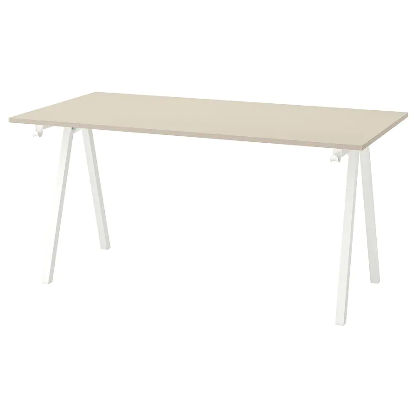 Skladací stôl väčší (1 ks) Označenie (výrobná značka / model) ponúkaného tovaru: .......................................... Ilustračný obrázok 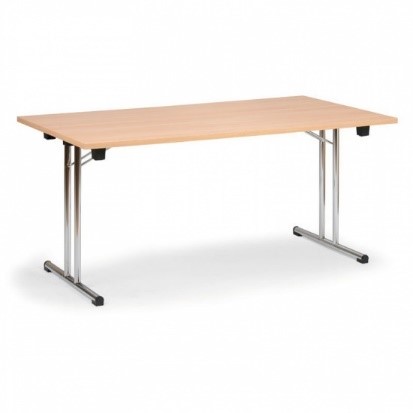 Veľký konferenčný stôl (2 ks) Označenie (výrobná značka / model) ponúkaného tovaru: .......................................... Ilustračný obrázok 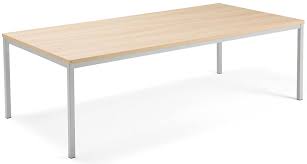 Kancelársky stôl (šírka 1400 – 1500) (6 ks) Označenie (výrobná značka / model) ponúkaného tovaru: .......................................... Ilustračný obrázok 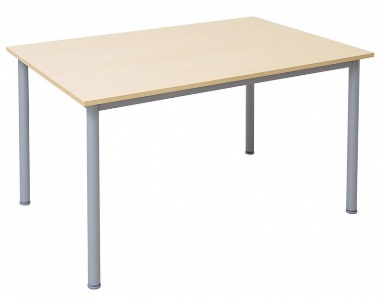 Konferenčný príručný stolík -biely (6 ks) Označenie (výrobná značka / model) ponúkaného tovaru: .......................................... Ilustračný obrázok 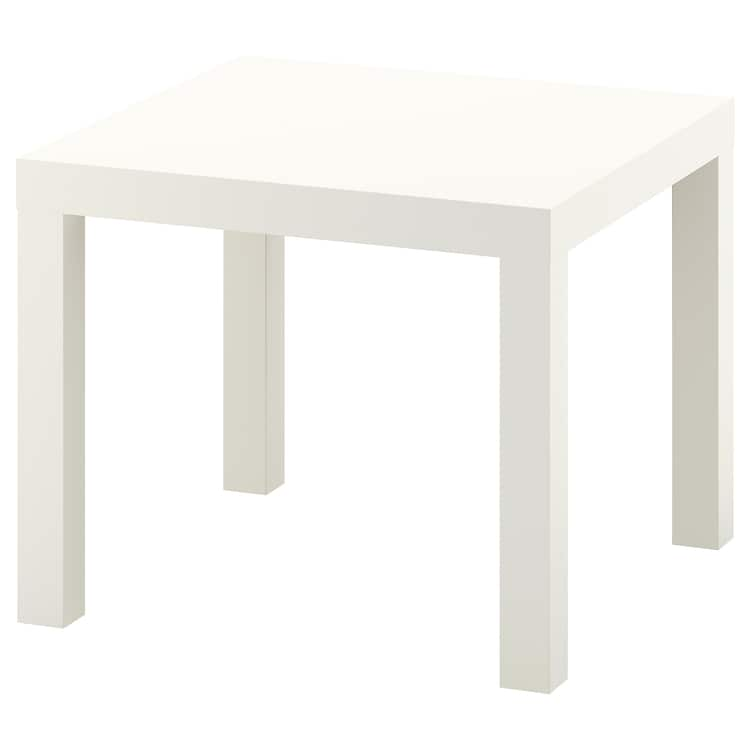 Konferenčný príručný stolík - dub (2 ks) Označenie (výrobná značka / model) ponúkaného tovaru: .......................................... Ilustračný obrázok 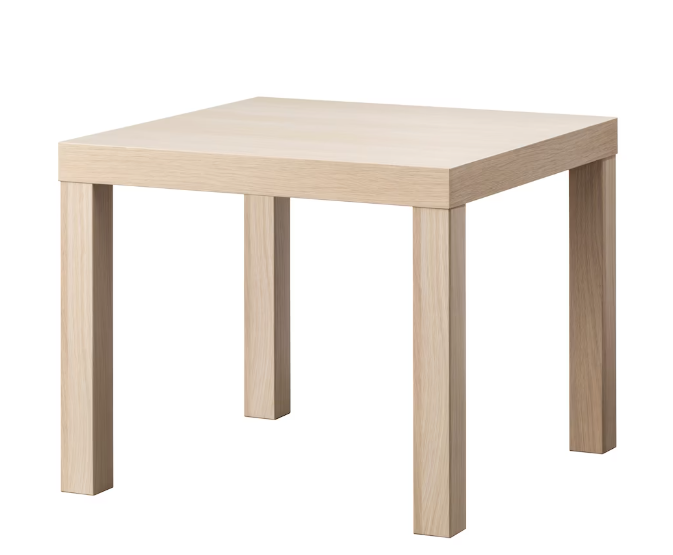 Flipchart (2 ks) Označenie (výrobná značka / model) ponúkaného tovaru: .......................................... Ilustračný obrázok 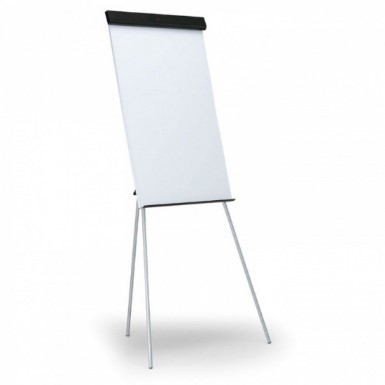 Biela popisovacia magnetická tabuľa – menšia (2 ks) Označenie (výrobná značka / model) ponúkaného tovaru: .......................................... Ilustračný obrázok 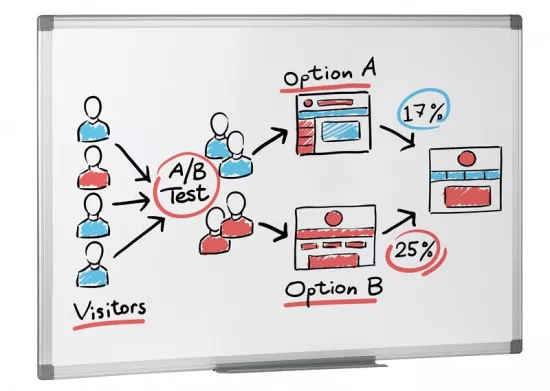 Biela popisovacia magnetická tabuľa - väčšia (1 ks) Označenie (výrobná značka / model) ponúkaného tovaru: .......................................... Ilustračný obrázok Kuchynská skrinka s drezom (1 ks) Označenie (výrobná značka / model) ponúkaného tovaru: .......................................... Ilustračný obrázok 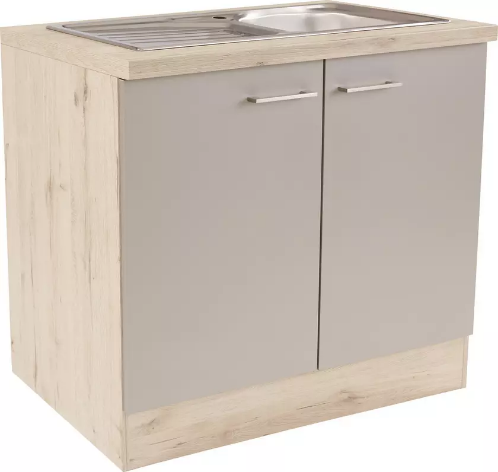 Miesto dodania jednotlivých kusov tovarov Parametre požadované verejným obstarávateľom Parametre požadované verejným obstarávateľom Parametre požadované verejným obstarávateľom Parametre požadované verejným obstarávateľom Parametre požadované verejným obstarávateľom Uchádzačom ponúknuté technické parametre Parameter Jednotka Minimum Maximum Presne Uchádzačom ponúknuté technické parametre Výška  mm 700900- Šírka sedadla mm 500700- Hĺbka sedadlamm 650750- Nosnosť kg 120- - Ďalšie požiadavky/technické vlastnosti:  Ďalšie požiadavky/technické vlastnosti:  Ďalšie požiadavky/technické vlastnosti:  Ďalšie požiadavky/technické vlastnosti:  Ďalšie požiadavky/technické vlastnosti:  Ďalšie požiadavky/technické vlastnosti:  Čalunené kreslo s podrúčkamiČalunené kreslo s podrúčkamiČalunené kreslo s podrúčkamiČalunené kreslo s podrúčkamiČalunené kreslo s podrúčkamiFarba čalunenia: žltá Farba čalunenia: žltá Farba čalunenia: žltá Farba čalunenia: žltá Farba čalunenia: žltá Rám: drevo Rám: drevo Rám: drevo Rám: drevo Rám: drevo Záruka min. 2 roky Záruka min. 2 roky Záruka min. 2 roky Záruka min. 2 roky Záruka min. 2 roky Kvalitatívne parametre – 1. akosť v zmysle planých STN Kvalitatívne parametre – 1. akosť v zmysle planých STN Kvalitatívne parametre – 1. akosť v zmysle planých STN Kvalitatívne parametre – 1. akosť v zmysle planých STN Kvalitatívne parametre – 1. akosť v zmysle planých STN Parametre požadované verejným obstarávateľom Parametre požadované verejným obstarávateľom Parametre požadované verejným obstarávateľom Parametre požadované verejným obstarávateľom Parametre požadované verejným obstarávateľom Uchádzačom ponúknuté technické parametreParameter Jednotka Minimum Maximum Presne Uchádzačom ponúknuté technické parametreVýška  mm 1000-- Šírka  mm 500-- Hĺbka mm 500- - Nosnosť kg 120- - Ďalšie požiadavky/technické vlastnosti:  Ďalšie požiadavky/technické vlastnosti:  Ďalšie požiadavky/technické vlastnosti:  Ďalšie požiadavky/technické vlastnosti:  Ďalšie požiadavky/technické vlastnosti:  Ďalšie požiadavky/technické vlastnosti:  Závesné kreslo s vankúšom na sedenie a operadlom  Závesné kreslo s vankúšom na sedenie a operadlom  Závesné kreslo s vankúšom na sedenie a operadlom  Závesné kreslo s vankúšom na sedenie a operadlom  Závesné kreslo s vankúšom na sedenie a operadlom  Pevný ľanový materiál  Pevný ľanový materiál  Pevný ľanový materiál  Pevný ľanový materiál  Pevný ľanový materiál  Záruka min. 2 roky Záruka min. 2 roky Záruka min. 2 roky Záruka min. 2 roky Záruka min. 2 roky drevená tyč na uchopeniedrevená tyč na uchopeniedrevená tyč na uchopeniedrevená tyč na uchopeniedrevená tyč na uchopenieKvalitatívne parametre – 1. akosť v zmysle planých STN Kvalitatívne parametre – 1. akosť v zmysle planých STN Kvalitatívne parametre – 1. akosť v zmysle planých STN Kvalitatívne parametre – 1. akosť v zmysle planých STN Kvalitatívne parametre – 1. akosť v zmysle planých STN Parametre požadované verejným obstarávateľom Parametre požadované verejným obstarávateľom Parametre požadované verejným obstarávateľom Parametre požadované verejným obstarávateľom Parametre požadované verejným obstarávateľom Uchádzačom ponúknuté technické parametre Parameter Jednotka Minimum Maximum Presne Uchádzačom ponúknuté technické parametre Výška  mm 850 900 - Šírka  mm 2800 3100 - Hĺbka mm 1400 2000 - Nosnosťkg270Ďalšie požiadavky/technické vlastnosti:  Ďalšie požiadavky/technické vlastnosti:  Ďalšie požiadavky/technické vlastnosti:  Ďalšie požiadavky/technické vlastnosti:  Ďalšie požiadavky/technické vlastnosti:  Ďalšie požiadavky/technické vlastnosti:  Rohová pohovka do L – strana ľaváRohová pohovka do L – strana ľaváRohová pohovka do L – strana ľaváRohová pohovka do L – strana ľaváRohová pohovka do L – strana ľaváNa nožičkáchNa nožičkáchNa nožičkáchNa nožičkáchNa nožičkáchČalunená pohovka vo farbe siváČalunená pohovka vo farbe siváČalunená pohovka vo farbe siváČalunená pohovka vo farbe siváČalunená pohovka vo farbe siváZáruka min. 2 roky Záruka min. 2 roky Záruka min. 2 roky Záruka min. 2 roky Záruka min. 2 roky Kvalitatívne parametre – 1. akosť v zmysle planých STN Kvalitatívne parametre – 1. akosť v zmysle planých STN Kvalitatívne parametre – 1. akosť v zmysle planých STN Kvalitatívne parametre – 1. akosť v zmysle planých STN Kvalitatívne parametre – 1. akosť v zmysle planých STN Parametre požadované verejným obstarávateľom Parametre požadované verejným obstarávateľom Parametre požadované verejným obstarávateľom Parametre požadované verejným obstarávateľom Parametre požadované verejným obstarávateľom Uchádzačom ponúknuté technické parametreParameter Jednotka Minimum Maximum Presne Uchádzačom ponúknuté technické parametreObjem l400 500 - Nosnosť kg 100 - - Ďalšie požiadavky/technické vlastnosti:  Ďalšie požiadavky/technické vlastnosti:  Ďalšie požiadavky/technické vlastnosti:  Ďalšie požiadavky/technické vlastnosti:  Ďalšie požiadavky/technické vlastnosti:  Ďalšie požiadavky/technické vlastnosti:  výplň: potravinárskeho polystyrénu výplň: potravinárskeho polystyrénu výplň: potravinárskeho polystyrénu výplň: potravinárskeho polystyrénu výplň: potravinárskeho polystyrénu Vodeodolný Vodeodolný Vodeodolný Vodeodolný Vodeodolný farba: sivá/neutrálna zemitáfarba: sivá/neutrálna zemitáfarba: sivá/neutrálna zemitáfarba: sivá/neutrálna zemitáfarba: sivá/neutrálna zemitáZáruka min. 2 roky Záruka min. 2 roky Záruka min. 2 roky Záruka min. 2 roky Záruka min. 2 roky Kvalitatívne parametre – 1. akosť v zmysle planých STN Kvalitatívne parametre – 1. akosť v zmysle planých STN Kvalitatívne parametre – 1. akosť v zmysle planých STN Kvalitatívne parametre – 1. akosť v zmysle planých STN Kvalitatívne parametre – 1. akosť v zmysle planých STN Parametre požadované verejným obstarávateľom Parametre požadované verejným obstarávateľom Parametre požadované verejným obstarávateľom Parametre požadované verejným obstarávateľom Parametre požadované verejným obstarávateľom Uchádzačom ponúknuté technické parametreParameter Jednotka Minimum Maximum Presne Uchádzačom ponúknuté technické parametreVýška mm 1700 2100- Šírka mm 400 700 - Hĺbka mm 240400- Ďalšie požiadavky/technické vlastnosti:  Ďalšie požiadavky/technické vlastnosti:  Ďalšie požiadavky/technické vlastnosti:  Ďalšie požiadavky/technické vlastnosti:  Ďalšie požiadavky/technické vlastnosti:  Ďalšie požiadavky/technické vlastnosti:  Farba: biela   Farba: biela   Farba: biela   Farba: biela   Farba: biela   Min. 4 policeMin. 4 policeMin. 4 policeMin. 4 policeMin. 4 policeMateriál: drevo/drevotrieska  Materiál: drevo/drevotrieska  Materiál: drevo/drevotrieska  Materiál: drevo/drevotrieska  Materiál: drevo/drevotrieska  Záruka min. 2 roky Záruka min. 2 roky Záruka min. 2 roky Záruka min. 2 roky Záruka min. 2 roky Kvalitatívne parametre – 1. akosť v zmysle planých STN Kvalitatívne parametre – 1. akosť v zmysle planých STN Kvalitatívne parametre – 1. akosť v zmysle planých STN Kvalitatívne parametre – 1. akosť v zmysle planých STN Kvalitatívne parametre – 1. akosť v zmysle planých STN Parametre požadované verejným obstarávateľom Parametre požadované verejným obstarávateľom Parametre požadované verejným obstarávateľom Parametre požadované verejným obstarávateľom Parametre požadované verejným obstarávateľom Uchádzačom ponúknuté technické parametre Parameter Jednotka Minimum Maximum Presne Uchádzačom ponúknuté technické parametre Výška mm --- Šírka mm 500900- Hĺbka mm 200300- Ďalšie požiadavky/technické vlastnosti:  Ďalšie požiadavky/technické vlastnosti:  Ďalšie požiadavky/technické vlastnosti:  Ďalšie požiadavky/technické vlastnosti:  Ďalšie požiadavky/technické vlastnosti:  Ďalšie požiadavky/technické vlastnosti:  Farba: biela   Farba: biela   Farba: biela   Farba: biela   Farba: biela   Montáž na stenu Montáž na stenu Montáž na stenu Montáž na stenu Montáž na stenu Kvalitatívne parametre – 1. akosť v zmysle planých STN Kvalitatívne parametre – 1. akosť v zmysle planých STN Kvalitatívne parametre – 1. akosť v zmysle planých STN Kvalitatívne parametre – 1. akosť v zmysle planých STN Kvalitatívne parametre – 1. akosť v zmysle planých STN Parametre požadované verejným obstarávateľom Parametre požadované verejným obstarávateľom Parametre požadované verejným obstarávateľom Parametre požadované verejným obstarávateľom Parametre požadované verejným obstarávateľom Uchádzačom ponúknuté technické parametreParameter Jednotka Minimum Maximum Presne Uchádzačom ponúknuté technické parametreVýška mm 14001700- Šírka mm 14001700- Hĺbka mm 350500- Ďalšie požiadavky/technické vlastnosti:  Ďalšie požiadavky/technické vlastnosti:  Ďalšie požiadavky/technické vlastnosti:  Ďalšie požiadavky/technické vlastnosti:  Ďalšie požiadavky/technické vlastnosti:  Ďalšie požiadavky/technické vlastnosti:  Farba: biela   Farba: biela   Farba: biela   Farba: biela   Farba: biela   Slúži aj ako deliaca stena s policamiSlúži aj ako deliaca stena s policamiSlúži aj ako deliaca stena s policamiSlúži aj ako deliaca stena s policamiSlúži aj ako deliaca stena s policamiZáruka min. 2 roky Záruka min. 2 roky Záruka min. 2 roky Záruka min. 2 roky Záruka min. 2 roky Kvalitatívne parametre – 1. akosť v zmysle planých STNKvalitatívne parametre – 1. akosť v zmysle planých STNKvalitatívne parametre – 1. akosť v zmysle planých STNKvalitatívne parametre – 1. akosť v zmysle planých STNKvalitatívne parametre – 1. akosť v zmysle planých STNParametre požadované verejným obstarávateľom Parametre požadované verejným obstarávateľom Parametre požadované verejným obstarávateľom Parametre požadované verejným obstarávateľom Parametre požadované verejným obstarávateľom Uchádzačom ponúknuté technické parametre Parameter Jednotka Minimum Maximum Presne Uchádzačom ponúknuté technické parametre Výška mm 14001700- Šírka mm 10001700- Hĺbka mm 350500- Ďalšie požiadavky/technické vlastnosti:  Ďalšie požiadavky/technické vlastnosti:  Ďalšie požiadavky/technické vlastnosti:  Ďalšie požiadavky/technické vlastnosti:  Ďalšie požiadavky/technické vlastnosti:  Ďalšie požiadavky/technické vlastnosti:  Farba: čierna   Farba: čierna   Farba: čierna   Farba: čierna   Farba: čierna   Slúži aj ako deliaca stena s policamiSlúži aj ako deliaca stena s policamiSlúži aj ako deliaca stena s policamiSlúži aj ako deliaca stena s policamiSlúži aj ako deliaca stena s policamiZáruka min. 2 roky Záruka min. 2 roky Záruka min. 2 roky Záruka min. 2 roky Záruka min. 2 roky Kvalitatívne parametre – 1. akosť v zmysle planých STNKvalitatívne parametre – 1. akosť v zmysle planých STNKvalitatívne parametre – 1. akosť v zmysle planých STNKvalitatívne parametre – 1. akosť v zmysle planých STNKvalitatívne parametre – 1. akosť v zmysle planých STNParametre požadované verejným obstarávateľom Parametre požadované verejným obstarávateľom Parametre požadované verejným obstarávateľom Parametre požadované verejným obstarávateľom Parametre požadované verejným obstarávateľom Uchádzačom ponúknuté technické parametreParameter Jednotka Minimum Maximum Presne Uchádzačom ponúknuté technické parametreNosnosť kg 150 - - Ďalšie požiadavky/technické vlastnosti:  Ďalšie požiadavky/technické vlastnosti:  Ďalšie požiadavky/technické vlastnosti:  Ďalšie požiadavky/technické vlastnosti:  Ďalšie požiadavky/technické vlastnosti:  Ďalšie požiadavky/technické vlastnosti:  kreslo s podrúčkami a opierkou hlavy  kreslo s podrúčkami a opierkou hlavy  kreslo s podrúčkami a opierkou hlavy  kreslo s podrúčkami a opierkou hlavy  kreslo s podrúčkami a opierkou hlavy  Farba čierna  Farba čierna  Farba čierna  Farba čierna  Farba čierna  sedadlo čalúnené  sedadlo čalúnené  sedadlo čalúnené  sedadlo čalúnené  sedadlo čalúnené  s kolieskami s kolieskami s kolieskami s kolieskami s kolieskami Záruka min. 2 roky Záruka min. 2 roky Záruka min. 2 roky Záruka min. 2 roky Záruka min. 2 roky TILT mechanizmus TILT mechanizmus TILT mechanizmus TILT mechanizmus TILT mechanizmus Kvalitatívne parametre – 1. akosť v zmysle planých STN Kvalitatívne parametre – 1. akosť v zmysle planých STN Kvalitatívne parametre – 1. akosť v zmysle planých STN Kvalitatívne parametre – 1. akosť v zmysle planých STN Kvalitatívne parametre – 1. akosť v zmysle planých STN Parametre požadované verejným obstarávateľomParametre požadované verejným obstarávateľomParametre požadované verejným obstarávateľomParametre požadované verejným obstarávateľomParametre požadované verejným obstarávateľomUchádzačom ponúknuté technické parametreParameterJednotkaMinimumMaximumPresneUchádzačom ponúknuté technické parametreNosnosťkg100--Ďalšie požiadavky/technické vlastnosti: Ďalšie požiadavky/technické vlastnosti: Ďalšie požiadavky/technické vlastnosti: Ďalšie požiadavky/technické vlastnosti: Ďalšie požiadavky/technické vlastnosti: Ďalšie požiadavky/technické vlastnosti: Farba: sivá Farba: sivá Farba: sivá Farba: sivá Farba: sivá Čalunené sedadlo a opierka Čalunené sedadlo a opierka Čalunené sedadlo a opierka Čalunené sedadlo a opierka Čalunené sedadlo a opierka Záruka min. 2 rokyZáruka min. 2 rokyZáruka min. 2 rokyZáruka min. 2 rokyZáruka min. 2 rokyKvalitatívne parametre – 1. akosť v zmysle planých STNKvalitatívne parametre – 1. akosť v zmysle planých STNKvalitatívne parametre – 1. akosť v zmysle planých STNKvalitatívne parametre – 1. akosť v zmysle planých STNKvalitatívne parametre – 1. akosť v zmysle planých STNParametre požadované verejným obstarávateľom Parametre požadované verejným obstarávateľom Parametre požadované verejným obstarávateľom Parametre požadované verejným obstarávateľom Parametre požadované verejným obstarávateľom Uchádzačom ponúknuté technické parametreParameter Jednotka Minimum Maximum Presne Uchádzačom ponúknuté technické parametreVýška mm 700 800 - Šírka mm 1600 1650 - Hĺbka mm 800 900 - Ďalšie požiadavky/technické vlastnosti:  Ďalšie požiadavky/technické vlastnosti:  Ďalšie požiadavky/technické vlastnosti:  Ďalšie požiadavky/technické vlastnosti:  Ďalšie požiadavky/technické vlastnosti:  Ďalšie požiadavky/technické vlastnosti:  kovová konštrukcia kovová konštrukcia kovová konštrukcia kovová konštrukcia kovová konštrukcia doska z drevotriesky/preglejky/masívu o hrúbke od 18 do 25mm doska z drevotriesky/preglejky/masívu o hrúbke od 18 do 25mm doska z drevotriesky/preglejky/masívu o hrúbke od 18 do 25mm doska z drevotriesky/preglejky/masívu o hrúbke od 18 do 25mm doska z drevotriesky/preglejky/masívu o hrúbke od 18 do 25mm farba  krémová alebo biela  farba  krémová alebo biela  farba  krémová alebo biela  farba  krémová alebo biela  farba  krémová alebo biela  Záruka min. 2 roky Záruka min. 2 roky Záruka min. 2 roky Záruka min. 2 roky Záruka min. 2 roky Kvalitatívne parametre – 1. akosť v zmysle planých STN Kvalitatívne parametre – 1. akosť v zmysle planých STN Kvalitatívne parametre – 1. akosť v zmysle planých STN Kvalitatívne parametre – 1. akosť v zmysle planých STN Kvalitatívne parametre – 1. akosť v zmysle planých STN Parametre požadované verejným obstarávateľom Parametre požadované verejným obstarávateľom Parametre požadované verejným obstarávateľom Parametre požadované verejným obstarávateľom Parametre požadované verejným obstarávateľom Uchádzačom ponúknuté technické parametreParameter Jednotka Minimum Maximum Presne Uchádzačom ponúknuté technické parametreVýška mm 700 800 - Šírka mm 1800 1850 - Hĺbka mm 750 850 - Ďalšie požiadavky/technické vlastnosti:  Ďalšie požiadavky/technické vlastnosti:  Ďalšie požiadavky/technické vlastnosti:  Ďalšie požiadavky/technické vlastnosti:  Ďalšie požiadavky/technické vlastnosti:  Ďalšie požiadavky/technické vlastnosti:  kovová skladacia konštrukcia kovová skladacia konštrukcia kovová skladacia konštrukcia kovová skladacia konštrukcia kovová skladacia konštrukcia Stolová doska: laminovaný povrchStolová doska: laminovaný povrchStolová doska: laminovaný povrchStolová doska: laminovaný povrchStolová doska: laminovaný povrchFarba dosky: dub/buk Farba dosky: dub/buk Farba dosky: dub/buk Farba dosky: dub/buk Farba dosky: dub/buk Záruka min. 2 roky Záruka min. 2 roky Záruka min. 2 roky Záruka min. 2 roky Záruka min. 2 roky Kvalitatívne parametre – 1. akosť v zmysle planých STN Kvalitatívne parametre – 1. akosť v zmysle planých STN Kvalitatívne parametre – 1. akosť v zmysle planých STN Kvalitatívne parametre – 1. akosť v zmysle planých STN Kvalitatívne parametre – 1. akosť v zmysle planých STN Parametre požadované verejným obstarávateľom Parametre požadované verejným obstarávateľom Parametre požadované verejným obstarávateľom Parametre požadované verejným obstarávateľom Parametre požadované verejným obstarávateľom Uchádzačom ponúknuté technické parametreParameter Jednotka Minimum Maximum Presne Uchádzačom ponúknuté technické parametreVýška mm 700 800 - Šírka mm 2000 2400- Hĺbka mm 10001200- Ďalšie požiadavky/technické vlastnosti:  Ďalšie požiadavky/technické vlastnosti:  Ďalšie požiadavky/technické vlastnosti:  Ďalšie požiadavky/technické vlastnosti:  Ďalšie požiadavky/technické vlastnosti:  Ďalšie požiadavky/technické vlastnosti:  kovová konštrukcia kovová konštrukcia kovová konštrukcia kovová konštrukcia kovová konštrukcia Stolová doska: laminovaný povrchStolová doska: laminovaný povrchStolová doska: laminovaný povrchStolová doska: laminovaný povrchStolová doska: laminovaný povrchFarba dosky: dub/buk/biela/siváFarba dosky: dub/buk/biela/siváFarba dosky: dub/buk/biela/siváFarba dosky: dub/buk/biela/siváFarba dosky: dub/buk/biela/siváZáruka min. 2 roky Záruka min. 2 roky Záruka min. 2 roky Záruka min. 2 roky Záruka min. 2 roky Kvalitatívne parametre – 1. akosť v zmysle planých STN Kvalitatívne parametre – 1. akosť v zmysle planých STN Kvalitatívne parametre – 1. akosť v zmysle planých STN Kvalitatívne parametre – 1. akosť v zmysle planých STN Kvalitatívne parametre – 1. akosť v zmysle planých STN Parametre požadované verejným obstarávateľom Parametre požadované verejným obstarávateľom Parametre požadované verejným obstarávateľom Parametre požadované verejným obstarávateľom Parametre požadované verejným obstarávateľom Uchádzačom ponúknuté technické parametreParameter Jednotka Minimum Maximum Presne Uchádzačom ponúknuté technické parametreVýška mm 700 800 - Šírka mm 1400 1500- Hĺbka mm 700800- Ďalšie požiadavky/technické vlastnosti:  Ďalšie požiadavky/technické vlastnosti:  Ďalšie požiadavky/technické vlastnosti:  Ďalšie požiadavky/technické vlastnosti:  Ďalšie požiadavky/technické vlastnosti:  Ďalšie požiadavky/technické vlastnosti:  kovová konštrukcia kovová konštrukcia kovová konštrukcia kovová konštrukcia kovová konštrukcia Stolová doska: laminovaný povrchStolová doska: laminovaný povrchStolová doska: laminovaný povrchStolová doska: laminovaný povrchStolová doska: laminovaný povrchFarba dosky: dub/buk/bielaFarba dosky: dub/buk/bielaFarba dosky: dub/buk/bielaFarba dosky: dub/buk/bielaFarba dosky: dub/buk/bielaZáruka min. 2 roky Záruka min. 2 roky Záruka min. 2 roky Záruka min. 2 roky Záruka min. 2 roky Kvalitatívne parametre – 1. akosť v zmysle planých STN Kvalitatívne parametre – 1. akosť v zmysle planých STN Kvalitatívne parametre – 1. akosť v zmysle planých STN Kvalitatívne parametre – 1. akosť v zmysle planých STN Kvalitatívne parametre – 1. akosť v zmysle planých STN Parametre požadované verejným obstarávateľom Parametre požadované verejným obstarávateľom Parametre požadované verejným obstarávateľom Parametre požadované verejným obstarávateľom Parametre požadované verejným obstarávateľom Uchádzačom ponúknuté technické parametreParameter Jednotka Minimum Maximum Presne Uchádzačom ponúknuté technické parametreVýška mm 400600- Šírka mm 500900- Hĺbka mm 500600- Ďalšie požiadavky/technické vlastnosti:  Ďalšie požiadavky/technické vlastnosti:  Ďalšie požiadavky/technické vlastnosti:  Ďalšie požiadavky/technické vlastnosti:  Ďalšie požiadavky/technické vlastnosti:  Ďalšie požiadavky/technické vlastnosti:  Farba: bielaFarba: bielaFarba: bielaFarba: bielaFarba: bielaZáruka min. 2 roky Záruka min. 2 roky Záruka min. 2 roky Záruka min. 2 roky Záruka min. 2 roky Kvalitatívne parametre – 1. akosť v zmysle planých STN Kvalitatívne parametre – 1. akosť v zmysle planých STN Kvalitatívne parametre – 1. akosť v zmysle planých STN Kvalitatívne parametre – 1. akosť v zmysle planých STN Kvalitatívne parametre – 1. akosť v zmysle planých STN Parametre požadované verejným obstarávateľom Parametre požadované verejným obstarávateľom Parametre požadované verejným obstarávateľom Parametre požadované verejným obstarávateľom Parametre požadované verejným obstarávateľom Uchádzačom ponúknuté technické parametreParameter Jednotka Minimum Maximum Presne Uchádzačom ponúknuté technické parametreVýška mm 400600- Šírka mm 500900- Hĺbka mm 500600- Ďalšie požiadavky/technické vlastnosti:  Ďalšie požiadavky/technické vlastnosti:  Ďalšie požiadavky/technické vlastnosti:  Ďalšie požiadavky/technické vlastnosti:  Ďalšie požiadavky/technické vlastnosti:  Ďalšie požiadavky/technické vlastnosti:  Farba: dubFarba: dubFarba: dubFarba: dubFarba: dubZáruka min. 2 roky Záruka min. 2 roky Záruka min. 2 roky Záruka min. 2 roky Záruka min. 2 roky Kvalitatívne parametre – 1. akosť v zmysle planých STN Kvalitatívne parametre – 1. akosť v zmysle planých STN Kvalitatívne parametre – 1. akosť v zmysle planých STN Kvalitatívne parametre – 1. akosť v zmysle planých STN Kvalitatívne parametre – 1. akosť v zmysle planých STN Parametre požadované verejným obstarávateľom Uchádzačom ponúknuté technické parametre3-nohý flipchartškovo nastaviteľný  Pevné háčiky pre štandardné flipchartové papiereZáruka min. 2 rokyKvalitatívne parametre – 1. akosť v zmysle planých STN Parametre požadované verejným obstarávateľom Parametre požadované verejným obstarávateľom Parametre požadované verejným obstarávateľom Parametre požadované verejným obstarávateľom Parametre požadované verejným obstarávateľom Uchádzačom ponúknuté technické parametreParameter Jednotka Minimum Maximum Presne Uchádzačom ponúknuté technické parametreVýška mm 800900- Šírka mm 11001200- Hĺbka mm --- Ďalšie požiadavky/technické vlastnosti:  Ďalšie požiadavky/technické vlastnosti:  Ďalšie požiadavky/technické vlastnosti:  Ďalšie požiadavky/technické vlastnosti:  Ďalšie požiadavky/technické vlastnosti:  Ďalšie požiadavky/technické vlastnosti:  Kvalitatívne parametre – 1. akosť v zmysle planých STN Kvalitatívne parametre – 1. akosť v zmysle planých STN Kvalitatívne parametre – 1. akosť v zmysle planých STN Kvalitatívne parametre – 1. akosť v zmysle planých STN Kvalitatívne parametre – 1. akosť v zmysle planých STN vhodná aj ako magnetická  vhodná aj ako magnetická  vhodná aj ako magnetická  vhodná aj ako magnetická  vhodná aj ako magnetická  Povrch je odolný voči poškriabaniu Povrch je odolný voči poškriabaniu Povrch je odolný voči poškriabaniu Povrch je odolný voči poškriabaniu Povrch je odolný voči poškriabaniu Písanie za suchaPísanie za suchaPísanie za suchaPísanie za suchaPísanie za suchaZáruka min. 2 rokyZáruka min. 2 rokyZáruka min. 2 rokyZáruka min. 2 rokyZáruka min. 2 rokyParametre požadované verejným obstarávateľom Parametre požadované verejným obstarávateľom Parametre požadované verejným obstarávateľom Parametre požadované verejným obstarávateľom Parametre požadované verejným obstarávateľom Uchádzačom ponúknuté technické parametreParameter Jednotka Minimum Maximum Presne Uchádzačom ponúknuté technické parametreVýška mm 10001200- Šírka mm 18002000- Hĺbka mm --- Ďalšie požiadavky/technické vlastnosti:  Ďalšie požiadavky/technické vlastnosti:  Ďalšie požiadavky/technické vlastnosti:  Ďalšie požiadavky/technické vlastnosti:  Ďalšie požiadavky/technické vlastnosti:  Ďalšie požiadavky/technické vlastnosti:  Kvalitatívne parametre – 1. akosť v zmysle planých STN Kvalitatívne parametre – 1. akosť v zmysle planých STN Kvalitatívne parametre – 1. akosť v zmysle planých STN Kvalitatívne parametre – 1. akosť v zmysle planých STN Kvalitatívne parametre – 1. akosť v zmysle planých STN vhodná aj ako magnetická  vhodná aj ako magnetická  vhodná aj ako magnetická  vhodná aj ako magnetická  vhodná aj ako magnetická  Povrch je odolný voči poškriabaniu Povrch je odolný voči poškriabaniu Povrch je odolný voči poškriabaniu Povrch je odolný voči poškriabaniu Povrch je odolný voči poškriabaniu Písanie za suchaPísanie za suchaPísanie za suchaPísanie za suchaPísanie za suchaZáruka min. 2 rokyZáruka min. 2 rokyZáruka min. 2 rokyZáruka min. 2 rokyZáruka min. 2 rokyParametre požadované verejným obstarávateľom Parametre požadované verejným obstarávateľom Parametre požadované verejným obstarávateľom Parametre požadované verejným obstarávateľom Parametre požadované verejným obstarávateľom Uchádzačom ponúknuté technické parametreParameter Jednotka Minimum Maximum Presne Uchádzačom ponúknuté technické parametreVýška mm 800900- Šírka mm 8001100- Hĺbka mm 500600- Ďalšie požiadavky/technické vlastnosti:  Ďalšie požiadavky/technické vlastnosti:  Ďalšie požiadavky/technické vlastnosti:  Ďalšie požiadavky/technické vlastnosti:  Ďalšie požiadavky/technické vlastnosti:  Ďalšie požiadavky/technické vlastnosti:  Súčasťou je drez s miestom na batériu, pracovná doska a podstavecSúčasťou je drez s miestom na batériu, pracovná doska a podstavecSúčasťou je drez s miestom na batériu, pracovná doska a podstavecSúčasťou je drez s miestom na batériu, pracovná doska a podstavecSúčasťou je drez s miestom na batériu, pracovná doska a podstavecUmiestnenie batérie na dreze alebo pracovnej doske Umiestnenie batérie na dreze alebo pracovnej doske Umiestnenie batérie na dreze alebo pracovnej doske Umiestnenie batérie na dreze alebo pracovnej doske Umiestnenie batérie na dreze alebo pracovnej doske Jedno alebo dvojdverová skrinka Jedno alebo dvojdverová skrinka Jedno alebo dvojdverová skrinka Jedno alebo dvojdverová skrinka Jedno alebo dvojdverová skrinka Farba: dub/biela/prírodnáFarba: dub/biela/prírodnáFarba: dub/biela/prírodnáFarba: dub/biela/prírodnáFarba: dub/biela/prírodnáKvalitatívne parametre – 1. akosť v zmysle planých STN Kvalitatívne parametre – 1. akosť v zmysle planých STN Kvalitatívne parametre – 1. akosť v zmysle planých STN Kvalitatívne parametre – 1. akosť v zmysle planých STN Kvalitatívne parametre – 1. akosť v zmysle planých STN Položka - názov produktuPočet kusovMiesto doručeniaKreslo - žlté2 ksPekáreň, Tomášikova 21, RevúcaKreslo - žlté4 ksPolyfunkčné centrum Kruháč, Bélu Bartóka 5215/20A, Rimavská SobotaZávesné hojdacie kreslo2 ksPolyfunkčné centrum Kruháč, Bélu Bartóka 5215/20A, Rimavská SobotaRohová pohovka L - ľavá, sivá1 ksŠkolský internát, Ul. J. Švermu 1736/14, ZvolenSedací vak - tulivak (sivý, neutrálny)3 ksŠkolský internát, Ul. J. Švermu 1736/14, ZvolenPolicový regál - knižnica3 ksZákladná škola J. Kollára, Ul. Ludvika Svobodu 40, Banská ŠtiavnicaPolicový regál - knižnica1 ksPolyfunkčný objekt, Kuzmányho 10, BreznoNástenná polica2 ksBudova bývalej školy, Haličská cesta 4865, LučenecNástenná polica3 ksPolyfunkčný objekt, Kuzmányho 10, BreznoPolicový diel - regál biely2 ksBudova bývalej školy, Haličská cesta 4865, LučenecPolicový diel - regál biely2 ksPolyfunkčný objekt, Kuzmányho 10, BreznoPolicový diel - regál čierny1 ksPekáreň, Tomášikova 21, RevúcaKancelárska stolička1 ksBudova polyfunkčného objektu, Horná Strieborná 15, Banská BystricaKancelárska stolička2 ksZákladná škola J. Kollára, Ul. Ludvika Svobodu 40, Banská ŠtiavnicaKancelárska stolička1 ksPekáreň, Tomášikova 21, RevúcaKancelárska stolička2 ksPolyfunkčné centrum Kruháč, Bélu Bartóka 5215/20A, Rimavská SobotaKancelárska stolička2 ksBudova bývalej školy, Haličská cesta 4865, LučenecKancelárska stolička1 ksPolyfunkčný objekt, Kuzmányho 10, BreznoJedálenská stolička7 ksZákladná škola J. Kollára, Ul. Ludvika Svobodu 40, Banská ŠtiavnicaJedálenská stolička6 ksPekáreň, Tomášikova 21, RevúcaStôl kancelársky (šírka 1600 - 1650)1 ksZákladná škola J. Kollára, Ul. Ludvika Svobodu 40, Banská ŠtiavnicaStôl kancelársky (šírka 1600 - 1650)1 ksBudova bývalej školy, Haličská cesta 4865, LučenecSkladací stôl - väčší1 ksBudova polyfunkčného objektu, Horná Strieborná 15, Banská BystricaVeľký konferenčný stôl2 ksŠkolský internát, Ul. J. Švermu 1736/14, ZvolenKancelársky stôl (šírka 1400 - 1500)6 ksBudova polyfunkčného objektu, Horná Strieborná 15, Banská BystricaKonferenčný príručný stolík biely2 ksŠkolský internát, Ul. J. Švermu 1736/14, ZvolenKonferenčný príručný stolík biely2 ksZákladná škola J. Kollára, Ul. Ludvika Svobodu 40, Banská ŠtiavnicaKonferenčný príručný stolík biely2 ksPolyfunkčné centrum Kruháč, Bélu Bartóka 5215/20A, Rimavská SobotaKonferenčný príručný stolík - dub2 ksPekáreň, Tomášikova 21, RevúcaFlipchart1 ksZákladná škola J. Kollára, Ul. Ludvika Svobodu 40, Banská ŠtiavnicaFlipchart1 ksPolyfunkčný objekt, Kuzmányho 10, BreznoBiela popisovacia tabuľa magnetická - menšia2 ksZákladná škola J. Kollára, Ul. Ludvika Svobodu 40, Banská ŠtiavnicaBiela popisovacia tabuľa magnetická - väčšia1 ksBudova polyfunkčného objektu, Horná Strieborná 15, Banská BystricaKuchynská skrinka s drezom1 ksBudova polyfunkčného objektu, Horná Strieborná 15, Banská Bystrica